от 06 октября 2014 года								                 № 1023Об утверждении муниципальной программы "Переселение граждан из аварийного жилищного фонда на территории городского округа город Шахунья Нижегородской области с учетом необходимости развития малоэтажного жилищного строительства на 2013 - 2017 годы"В соответствии с Жилищным кодексом Российской Федерации, с Федеральным законом от 21 июля 2007 года № 185-ФЗ "О Фонде содействия реформированию жилищно-коммунального хозяйства", с постановлением Правительства Нижегородской области от 19 июня 2013 года № 383 «Об утверждении региональной адресной программы «Переселение граждан из аварийного жилищного фонда на территории Нижегородской области с учетом необходимости развития малоэтажного строительства на 2013-2017 годы», распоряжением Правительства Нижегородской области от 06 мая 2013 года № 877-р «Об утверждении плана мероприятий «Переселение граждан из аварийного жилищного фонда на территории Нижегородской области (жилых помещений в многоквартирных домах, признанных в установленном порядке до 1 января 2012 года аварийными и подлежащими сносу или реконструкции в связи с физическим износом в процессе их эксплуатации)», в целях получения финансовой поддержки на переселение граждан из аварийного фонда администрация городского округа город Шахунья Нижегородской области   постановляет: 1. Утвердить прилагаемую муниципальную программу «Переселение граждан из аварийного жилищного фонда на территории городского округа город Шахунья Нижегородской области с учетом необходимости развития малоэтажного жилищного строительства на 2013-2017 годы».2. Финансовому управлению администрации городского округа город Шахунья осуществить финансирование Программы в пределах средств, предусмотренных в бюджете городского округа город Шахунья.3. Начальнику общего отдела администрации городского округа город Шахунья обеспечить размещение настоящего постановления на официальном сайте администрации городского округа город Шахунья Нижегородской области.4. Настоящее постановление вступает в силу с 01.01.2015 года.5. Постановление администрации городского округа город Шахунья Нижегородской области от 04 сентября 2013 года № 741 «Об утверждении муниципальной программы «Переселение граждан из аварийного жилищного фонда на территории городского округа город Шахунья Нижегородской области с учетом необходимости развития малоэтажного жилищного строительства на 2013-2014 годы» считать утратившим силу с 01.01.2015 года.6. Контроль за исполнением настоящего постановления оставляю за собой.И.о. главы администрации городскогоокруга город Шахунья								           А.Д.Серов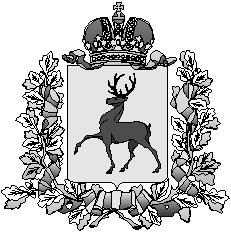 Администрация городского округа город ШахуньяНижегородской областиП О С Т А Н О В Л Е Н И Е